Politechnika Świętokrzyskaal. Tysiąclecia Państwa Polskiego 725 - 314 Kielce	INFORMACJA POKONTROLNA NR KC-I.432.77.4.2022/IP-19z kontroli w trakcie realizacji projektu nr RPSW.01.01.00-26-0001/17 pn.: „CENWIS - CENTRUM NAUKOWO-WDROŻENIOWE INTELIGENTNYCH SPECJALIZACJI REGIONU ŚWIETOKRZYSKIEGO”, realizowanego w ramach Działania 1.1 „Wsparcie infrastruktury B+R”, 1 Osi priorytetowej „Innowacje i nauka” Regionalnego Programu Operacyjnego Województwa Świętokrzyskiego na lata 2014 – 2020, polegającej na weryfikacji dokumentów w zakresie prawidłowości przeprowadzenia właściwych procedur dotyczących udzielania zamówień publicznych, przeprowadzonej na dokumentach w siedzibie Instytucji Zarządzającej Regionalnym Programem Operacyjnym Województwa Świętokrzyskiego na lata 2014 – 2020 w dniach
od 25 do 26 lipca 2022 r. oraz na dokumentach dostarczonych do dnia 10 sierpnia 2022 r.I. INFORMACJE OGÓLNE:Nazwa i adres badanego Beneficjenta:Politechnika Świętokrzyskaal. Tysiąclecia Państwa Polskiego 725 - 314 KielceStatus prawny Beneficjenta:UczelniaII. PODSTAWA PRAWNA KONTROLI:Niniejszą kontrolę przeprowadzono na podstawie art. 23 ust. 1 w związku z art. 22 ust. 4 ustawy z dnia 11 lipca 2014 r. o zasadach realizacji programów w zakresie polityki spójności finansowanych w perspektywie finansowej 2014 – 2020 (Dz.U. z 2020 r., poz. 818 z późn. zm.).III. OBSZAR I CEL KONTROLI:Cel kontroli stanowi weryfikacja dokumentów w zakresie prawidłowości przeprowadzenia przez Beneficjenta właściwych procedur dotyczących udzielania zamówień publicznych
w ramach realizacji projektu nr RPSW.01.01.00-26-0001/17 pn.: „CENWIS - CENTRUM NAUKOWO-WDROŻENIOWE INTELIGENTNYCH SPECJALIZACJI REGIONU ŚWIETOKRZYSKIEGO”.Weryfikacja obejmuje dokumenty dotyczące udzielania zamówień publicznych związanych
z wydatkami przedstawionymi przez Beneficjenta we wniosku o płatność nr RPSW.01.01.00-26-0001/17-027.Kontrola przeprowadzona została przez Zespół Kontrolny złożony z pracowników Departamentu Kontroli i Certyfikacji RPO Urzędu Marszałkowskiego Województwa Świętokrzyskiego 
z siedzibą w Kielcach, w składzie:Pani Izabela Pastuszka (kierownik Zespołu Kontrolnego),Pani Małgorzata Walczak (członek Zespołu Kontrolnego),IV. USTALENIA SZCZEGÓŁOWE:W wyniku kontroli dokonanej w dniach od 25 lipca do 10 sierpnia 2022 r., Zespół Kontrolny ustalił, co następuje:Beneficjent przeprowadził na podstawie art. 129 ust. 1 pkt 1 ustawy z dnia 11 września 2019 r. Prawo zamówień publicznych postępowanie o udzielenie zamówienia publicznego w trybie przetargu nieograniczonego oznaczone numerem sprawy AZA-381-8/21. Ogłoszenie 
o zamówieniu zostało przekazane Urzędowi Publikacji Unii Europejskiej w dniu 03.03.2021 r. oraz opublikowane w Dzienniku Urzędowym Unii Europejskiej pod nr 2021/S 046-115031 
w dniu 08.03.2021 r. Przedmiotem zamówienia była Dostawa stanowisk robotycznych dla Politechniki.W związku z tym, że Zamawiający przewidział możliwość składania ofert częściowych,
to efektem rozstrzygnięciem postępowania było podpisanie w dniu 16.08.2021 r. umów nr:AZA/173/2021 pomiędzy Beneficjentem a firmą Gemikol Grzegorz Głogowski, Leśniówka 23, 25-146 Kielce na dostawę stanowiska robotycznego nr 1 o wartości 501 397,20 zł brutto dla części I;AZA/174/2021 pomiędzy Beneficjentem a firmą Gemikol Grzegorz Głogowski, Leśniówka 23, 25-146 Kielce na dostawę stanowiska robotycznego nr 2 o wartości 494 681,40 zł brutto dla części II;AZA/175/2021 pomiędzy Beneficjentem a firmą Gemikol Grzegorz Głogowski, Leśniówka 23, 25-146 Kielce na dostawę stanowiska robotycznego nr 3 o wartości 558 672,15 zł brutto dla części III;Termin realizacji przedmiotu zamówienia – 99 dni od podpisania umowy.Stwierdzono, że w odniesieniu do umów nr AZA/173/2021, AZA/174/2021, AZA/175/2021
z dnia 16.08.2021 r. strony podpisały w dniu:•23.11.2021 r. trzy aneksy nr 1/11/2021 zmieniające termin wykonania zamówienia na dzień 04.02.2022 r.Weryfikacji poddano również aneks nr 1/02/2022 z dnia 04.02.2022 r. do umowy 
nr AZA/175/2021 zmieniający termin wykonania zamówienia na dzień 03.03.2022 r.W ocenie kontrolujących postanowienia ww. aneksów są zgodne z art. 455 ust. 1 punkt 4 ustawy z dnia 1l września 2019 r.— Prawo zamówień publicznych (t.j. Dz.U. z 2021 r. poz. 1129), oraz § 11 ust.1 i 2 pierwotnych umów.Odbiór końcowy przedmiotu umowy nr AZA/173/2021, AZA/174/2021, AZA/175/2021 zrealizowano w terminie.W wyniku tejże weryfikacji nie stwierdzono nieprawidłowości.Lista sprawdzająca powyższe postępowanie stanowi dowód nr 1 do niniejszej Informacji pokontrolnej.Beneficjent przeprowadził na podstawie art. 129 ust. 1 pkt 1 ustawy z dnia 11 września 2019 r. Prawo zamówień publicznych postępowanie o udzielenie zamówienia publicznego w trybie przetargu nieograniczonego oznaczone numerem sprawy AZA-381-47/21. Ogłoszenie 
o zamówieniu zostało przekazane Urzędowi Publikacji Unii Europejskiej w dniu 26.07.2021 r. oraz opublikowane w Dzienniku Urzędowym Unii Europejskiej pod nr 2021/S 146-385414 
w dniu 30.07.2021 r. Przedmiotem zamówienia była Dostawa sprzętu warsztatowego 
i laboratoryjnego.W wyniku rozstrzygnięcia ww. postępowania Zamawiający w dniu 26.10.2021 r. zawarł umowę nr AZA/199/2021 z Wykonawcą – firmą ALCHEM GRUPA Sp. z o.o., ul. Polna 21, 87-100 Toruń. Wartość udzielonego zamówienia – 197 415,00 zł brutto. Termin realizacji przedmiotu zamówienia – 84 dni od podpisania umowy. Odbiór końcowy przedmiotu umowy nr AZA/199/2021 zrealizowano w terminie.W wyniku tejże weryfikacji nie stwierdzono nieprawidłowości.Lista sprawdzająca powyższe postępowanie stanowi dowód nr 2 do niniejszej Informacji pokontrolnej.Beneficjent przeprowadził na podstawie art. 129 ust. 1 pkt 1 ustawy z dnia 11 września 2019 r. Prawo zamówień publicznych postępowanie o udzielenie zamówienia publicznego w trybie przetargu nieograniczonego oznaczone numerem sprawy AZA-381-59/21. Ogłoszenie 
o zamówieniu zostało przekazane Urzędowi Publikacji Unii Europejskiej w dniu 25.10.2021 r. oraz opublikowane w Dzienniku Urzędowym Unii Europejskiej pod nr 2021/S 211-550364
w dniu 29.10.2021 r. Przedmiotem zamówienia była Dostawa mobilnego stanowiska do audytu instalacji fotowoltaicznych z uwzględnieniem symulacji światła, elektroluminescencji, termowizji, itp. dla Laboratorium Przemysłowe Niskoemisyjnych i Odnawialnych Źródeł Energii Politechniki Świętokrzyskiej.W wyniku rozstrzygnięcia ww. postępowania Zamawiający w dniu 31.12.2021 r. zawarł umowę nr AZA/246/2021 z Wykonawcą – MBJ Solutions GmbH, Jochim-Klindt-Str 7, DE-22926 Ahrensburg, Deutschland. Wartość udzielonego zamówienia – 1 048 123,20 zł brutto. Termin realizacji przedmiotu zamówienia – 90 dni od podpisania umowy.Ponadto Zespół kontrolny stwierdził, że w odniesieniu do realizacji umowy nr AZA/246/2021 strony zawarły aneks nr 1/04/2022 z dnia 21.04.2022 r. zmieniający termin wykonania zamówienia na dzień 21.04.2022 r. W ocenie kontrolujących postanowienia ww. aneksu są zgodne z art. 455 ust. 1 punkt 4 ustawy z dnia 1l września 2019 r.— Prawo zamówień publicznych (t.j. Dz.U. z 2021 r. poz. 1129), oraz § 11 ust.1 i 2 tejże umowy.Odbiór końcowy przedmiotu umowy nr AZA/246/2021 zrealizowano w terminie.W wyniku tejże weryfikacji nie stwierdzono nieprawidłowości.Lista sprawdzająca powyższe postępowanie stanowi dowód nr 3 do niniejszej Informacji pokontrolnej.V. REKOMENDACJE I ZALECENIA POKONTROLNE:IZ RPOWŚ na lata 2014-2020 odstąpiła od formułowania rekomendacji oraz zaleceń pokontrolnych.Niniejsza informacja pokontrolna zawiera 4 strony oraz 3 dowody, które dostępne są do wglądu w siedzibie Departamentu Kontroli i Certyfikacji RPO, ul. Wincentego Witosa 86, 25 – 561 Kielce.Dokument sporządzono w dwóch jednobrzmiących egzemplarzach, z których jeden zostaje przekazany Beneficjentowi. Drugi egzemplarz oznaczony terminem „do zwrotu” należy odesłać
na podany powyżej adres w terminie 14 dni od dnia otrzymania Informacji pokontrolnej.Jednocześnie informuje się, iż w ciągu 14 dni od dnia otrzymania Informacji pokontrolnej Beneficjent może zgłaszać do Instytucji Zarządzającej pisemne zastrzeżenia, co do ustaleń w niej zawartych. Zastrzeżenia przekazane po upływie wyznaczonego terminu nie będą uwzględnione.Kierownik Jednostki Kontrolowanej może odmówić podpisania Informacji pokontrolnej informując na piśmie Instytucję Zarządzającą o przyczynach takiej decyzji.Kontrolujący: IMIĘ I NAZWISKO: Izabela Pastuszka ……………………………………...IMIĘ I NAZWISKO: Małgorzata Walczak……………………………………..Kontrolowany/a: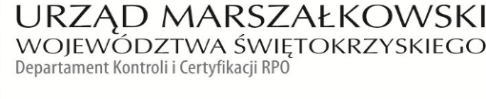 KC-I.432.77.4.2022                                                                                   Kielce, dn. 16.08.2022 r.